COMMISSION ADMINISTRATIVE PARITAIRE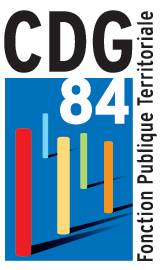 	CATEGORIE 	A    B    C REFUS DE FORMATION avant le 2ème refus successifSaisine à adresser à l’attention du service gestion des carrières avec l’intégralité des pièces demandéesPièces à joindre à la saisine :Demande de l’agent avec intitulé des formationsMotivation des refus de l’autorité territorialeFiche de poste de l’agentNature de la formation (DIF, perfectionnement, professionnalisation…) : 	Dates des formations : ___ /___ /______  au   ___ /___ /______                                 ___ /___ /______  au   ___ /___ /______Durée des formations :	AVIS DE LA COMMISSION ADMINISTRATIVE PARITAIRE :Observations : Date : ___/___/______Cachet et signature de l’autorité territoriale :